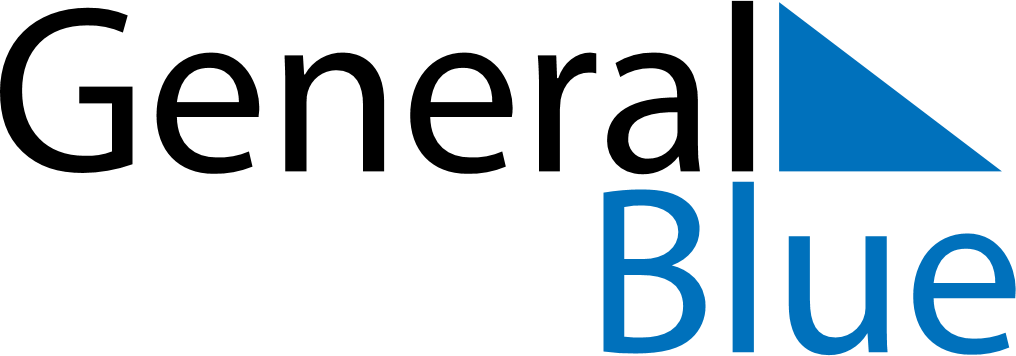 February 2028February 2028February 2028Antigua and BarbudaAntigua and BarbudaMONTUEWEDTHUFRISATSUN1234567891011121314151617181920212223242526272829